Mapa poglądowa -  Jaz na potoku Włosień w km 0+444 w m. Gierałtowice gm. Wieprz, pow. wadowicki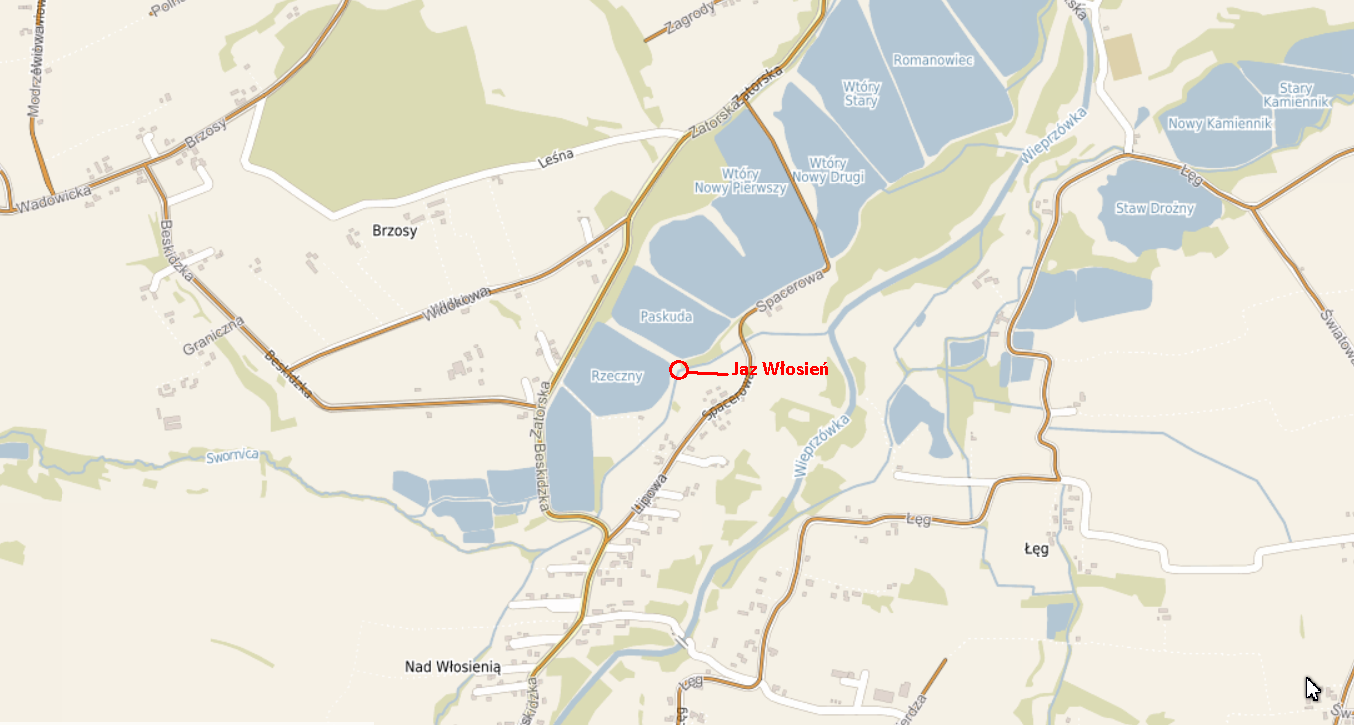 